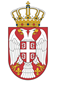 РЕПУБЛИКА СРБИЈА НАРОДНА СКУПШТИНАОдбор за спољне послове06 Број: 06-2/85-1922. април 2019. годинеБ е о г р а дНа основу члана 70. став 1. алинеја прва Пословника Народне скупштинеС А З И В А М69. СЕДНИЦУ ОДБОРА ЗА СПОЉНЕ ПОСЛОВЕЗА  СРЕДУ, 24. АПРИЛ 2019. ГОДИНЕ,СА ПОЧЕТКОМ У 9,30 ЧАСОВА	За ову седницу предлажем следећиД н е в н и   р е д- Усвајање записника са 68. седнице ОдбораПредлог закона о потврђивању Споразума између Владе Републике Србије и ВладеДоминиканске Републике о укидању виза за носиоце дипломатских и службених пасошаИницијативе за посете2.1. 	Позив за присуствовање обележавању празника Светог Великомученика и Побједоносца Георгија, од 5. до 6. маја 2019. године, Беране, Црна Гора; 2.2. 	Позив за учешће у студијској посети Сједињеним америчким државама, Конгресу САД и Канцеларији за одговорност власти САД(ГАО) Вашингтон, од 18. до 25. маја 2019. године;2.3. 	Позив за учешће  на регионалном састанку на тему финансирања јавних серсвиса, у Сарајеву, Босна и Херцеговина, 28. маја 2019. године;2.4. 	Позив за учешће  на другом Међународном форуму “Развој парламентаризма“, који ће се одржати у Москви, од 1. до 2. јула 2019. године;2.5. 	Иницијатива за одржавање састанка чланова Одбора за дијаспору и Србе у региону са делегацијом Комисије за румунске заједнице у иностранству Представничког дома Парламента Румуније, у Београду, у септембру 2019. године;2.6. 	Иницијатива за одржавање састанка Одбора за одбрану и унутрашње послове са Одбором за одбрану, јавни ред и националну безбедност Представничког дома Парламента Румуније, у Београду, у септембру 2019. године;2.7. 	Утврђивање састава делегације Одбора за спољне послове и Посланичке групе пријатељства НС РС за посету Куби, од 12. маја 2019. године.3.   Редовне активности сталних делегација3.1. 	Учешће  сталне делегације НС РС у Интерпарламентарној унији на Регионалном семинару о циљевима одрживог развоја, који ће се одржати у Лисабону, Република Португалија, од 7. до 8. маја 2019. године;3.2. 	Учешће на  састанку Генералног одбора за правосуђе, унутрашње послове и безбедносну сарадњу Парламентарне скупштине Југоисточне Европе(ПС ЈИЕ), који ће се одржати у Скопљу, Република Северна Македонија, од 10. до 11. маја 2019. године;3.3. 	Учешће сталне делегације НС РС у Интерпарламентарној унији на  Шестој седници Глобалне платформе за смањење ризика од катастрофа, која ће се, у организацији Канцеларије УН за  смањење ризика од катастрофа, одржати у Женеви, од 13. до 17. маја 2019. године;3.4. 	Учешће на седници ван седишта Савета Парламентарне скупштине Организације договора о колективној безбедности, која ће бити одржана у Бишкеку, Киргиска Република, 20. маја 2019. године;3.5. 	Учешће на 26. годишњој Генералној скупштини Интерпарламентарне скупштине православља (ИСП), која ће бити одржана у Тбилисију, Грузија, од 19. до 23. јуна 2019. године. 4.   Извештаји о реализованим посетама4.1.	Извештај о билатералној посети делегације Одбора за европске интеграције Народној скупштини Републике Бугарске, 20. и 21. марта 2019. године, Софија, Република Бугарска;4.2.	Извештај о учешћу Јасмине Обрадовић, заменика члана у делегацији Народне скупштине Републике Србије у Парламентарној скупштини Савета Европе, на састанку Одбора за културу, науку, образовање и медије ПС СЕ, у Гранади, Краљевина Шпанија, 4. марта 2019. године;5.	Реализовани остали контакти5.1.	Забелешка о разговору делегације Народне скупштине Републике Србије на челу са потпредседником НС РС Верољубом Арсићем са делегацијом Кинеске народне асоцијације за пријатељство са страним земљама, одржаном 12. априла 2019. године;5.2.	Забелешка о разговору проф. др Жарка Обрадовића, председника Одбора за спољне послове, са Ејми Худ, замеником политичког саветника Амбасаде САД у Београду, одржаном 12. априла 2019. године;5.3.	Забелешка о разговору проф. др Жарка Обрадовића, председника Одбора за спољне послове, са амбасадором Кине у Београду, г-ђом Чен Бо, одржаном 12. априла 2019. године;6.	Посланичке групе пријатељства 6.1.	Промене у саставу Посланичке групе пријатељства са Ираном; 7.  РазноСедница ће се одржати у Дому Народне скупштине, Трг Николе Пашића 13, сала II.Моле се чланови Одбора да у случају спречености да присуствују седници Одбора, о томе обавесте своје заменике у Одбору.     ПРЕДСЕДНИК ОДБОРАПроф. др Жарко Обрадовић, с.р.